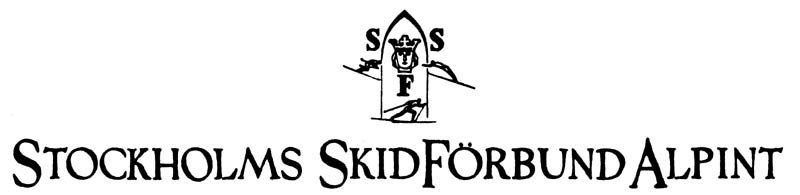 Alpint: Alpina Kommittén månadsmöte27 Augusti 2014ProtokollNärvarande: 	Tom Rapaport			AK, Sammankallade		Carl Johan Borgenstam		AK, Sekreterare		Mats Kallur			AK, Tävlingsansvarig		Ulf Rockström			AK, TräningsansvarigEj närvarande:	Mia Falk			AK, UtbildningsansvarigEmanuel Isaksson		AK, LVC AnsvarigMötesnoteringarAgenda Föregående protokollRapport om läget från respektiveEkonomi (Tom)Träning (Uffe)Tävling (Mats)LVC (Emanuel)Övriga frågorStipendierMötesnoteringarFöregående protokollLäggs till handlingarna. EkonomiAK genomförde samtliga verksamhetsdelar som planerat och detta genomfördes väl inom finansiell budget.TräningI stort sett samtliga distriktets -98:åkare som valt skidgymnasium har kommit in. Dock kanske inte samtliga åkare har kommit in på exakt sitt förstaval. Ett fåtal åkare har därför avstått sin skidgymnasieplats.Juvass ”vinnarläger” var ett mycket lyckat arrangemang. Perfekta förhållanden, bra support av föräldrar och tränare. Ultimate Perform, ca 40-50 deltagare, har varit mycket lyckat. Samtliga deltagare har givits en mycket god insikt i fysträning med både träning och för att förebygga skador vid träning. Planering inför kommande säsong: Fokus på fartträning för U13 till U16Fys träning med fokus på U14 till U15Träningsläger med fokus på blivande U16 (dvs årets U15) som skall in i skolningsläger till säsongen -15/-16. Detta betyder att AK planerar ett liknande stomprogram för denna säsong som denna gångna säsongen. TävlingTävlingsprogrammet är i princip klar. Programmet kommer ratt publiceras officiellt efter nästa tävlingskommitté möte, ca 10:e september.  Svelandsfinalen, LVC U13/U14 har överlämnats från Uppland till Dalarna (IFK Borlänge). Det medför att planeringen är att genomföra tävlingen (redan) v.11.Detta kommer att få en effekt på Stockholms distrikts tävlingskalender, troligtvis kommer Rossknocken att flyttas. UtbildningSv. Skidförbundet föreslår barn tränar utbildning för att sedermera träna yngre åkare. Detta undersöks vidare av Mia för hur vi tar detta vidare i distriktet.LVC Förfrågan ligger ute och summeras 15:e september vilka anläggningar som är intresserade för U11/U12 final arrangemang. Det är dock endast ett antal anläggningar som både kan anta hela utmaningen (läs helhetslösning) och anläggningar där vi kör samma koncept som tidigare. 
 
Stockholms klubbar svarade väldigt varierat på frågan om att "leja" hela arrangemanget, vissa ansåg det vara världens bästa förslag och andra ansåg att det var ett förslag som riskerade klubbarnas samarbete. Dock var det ingen som ansåg att det var trubbel att åka lite längre till en tävlingsarena än de stipulerade 40 milen.
 
I dagsläget har inte alla anläggningar svarat men Kläppen är intresserade lika som tidigare år, jag skickar dock ut en påminnelse till anläggningarna som tidigare fått förfrågan. Jag konfererar med Åsa Bylund och Jan Ceder i frågan som är aktuella för att fortsätta driva LVC arrangemanget och bestämmer sedan en anläggning, ni får säga hur mycket insyn ni vill ha ;-) rörande helhetskoncept och "vanliga utformningen" av arrangemanget kan jag känna att det lutar åt den vanliga utformningen 2015 men att det finns grogrund för att testa nytt framöver. Pga av förändringar i tävlingskalendern (se ovan U14 finalen) bör vi styra om datum för finalen. Mats kontaktar Emanuel i denna fråga.
 Övriga frågorSundsvall, Hasse Nyström, har fått godkänt för NIU status. Kommer att startas säsongen -15/-16. Detta ger ytterligare 6-7 stycken skidgymnasium platser. Den 9 september kommer Skidförbundets ekonomi diskuteras. AKs ståndpunkt är att vi skall genomföra samma verksamhet denna säsong som föregående säsong. Vid nästa ordförandemöte (16/9) kommer AK presentera Stockholm Idrottsgymnasiums ambition att starta en alpin skidsatsning.Tom kommer att diskutera med Stockholms skidförbund (Claes) hur de ser på kommande AK och deltagare/tillsättning av kandidater. AK kommer därefter att fråga Stockholms klubbar, via ordförandemötet, om eventuella kandidater för en kommande förnyelse av AK om det stämmer med Stockholms skidförbunds intentioner. 